Inter-Services Competitions: The Army won 4 out of the 5 events.Total Army Results:Army Players of the Season:New Caps and UKAFCA Representation:Inter-Corps Results:Inter Unit Results: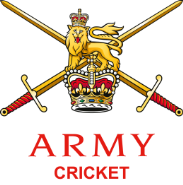 ARMY CRICKET ASSOCIATIONSUMMARY OF RESULTS2019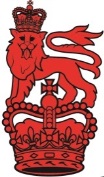 Army Men’s XIFormatPlayedWonLostArmy Men’s XIT201275Army Men’s XI50 Over541Army Men’s XITotal17116Army Ladies XIFormatPlayedWonLostLadies results include the Japan TourArmy Ladies XIT201248Ladies results include the Japan TourArmy Ladies XI50 Over220Ladies results include the Japan TourArmy Ladies XITotal1468Ladies results include the Japan TourArmy Dev & LionsFormatPlayedWonLostArmy Dev & LionsT201064Army Dev & Lions50 Over211Army Dev & LionsTotal1275Army MastersFormatPlayedWonLostArmy MastersT20211Army Masters50 Over220Army MastersTotal431TeamPlayerRemarks / Significant PerformancesMen’s XICpl J Boynton REMECaptained the team to victory in both IS formats.Player of the Tournament in both formats.Took 7 wkts for 46 runs vs Stragglers of Asia.Ladies XISgt A Potgieter REMEScored 504 runs; finished with a season batting average of 100.8 and took 10 wickets.Key member of the UKAFCA Women’s Team.Dev & Lions XICapt T Frost RLCTop of Dev batting averages.73 vs RN in Dev IST20.63* vs Aldershot CC.Men’s XILadies XIDev & LionsNew Caps Awarded236Selected for UKAFCA78NAEventWinnersRunners UpPlate WinnersPlate Runners UpPower Cup(50 overs)RLCREAGCInfantryInter-Corps T20RLCREMERAR SignalsEventWinnersRunners UpPlate WinnersPlate Runners UpArmy Inter-Unit Cup8 Trg Bn REME47 Regt RA1 SCOTS GUARDS3 RSME